Publicado en Madrid el 01/07/2022 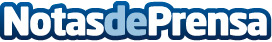 Cutera lanza el dispositivo Secret RF en EspañaCutera se enorgullece de anunciar la disponibilidad en España del reconocido dispositivo de microneedling de radiofrecuencia (RF) fraccionado, Secret RF, a partir del 1 de julio de 2022Datos de contacto:Vivian Fernández650533808Nota de prensa publicada en: https://www.notasdeprensa.es/cutera-lanza-el-dispositivo-secret-rf-en-espana_1 Categorias: Nacional Medicina Sociedad Innovación Tecnológica Otras ciencias http://www.notasdeprensa.es